PERSONAL DETAILSSurname	: MokalaFirst names		: Kgololo Andries Date of birth 	: 1990 March 07Identity numbers		: 9003 07 5909 080Nationality		: South AfricanGender					: MaleADVANCED   PERSONAL DETAILSHome language	: SetswanaMarital status					: SingleHealth						: ExcellentCriminal record				: NoneDriver’s license		: Learner’s LicenseCONTACT INFORMATIONCell numbers		: 073 520 9312Next of kin (father)	: 076 16 30391Postal address	  	: E 13332	 	: Zone 4	          	: Thaba ‘NchuPostal code		: 9780E-mail address		: kgololo@yahoo.comLANGUAGE PROFICIENCYSpeak	: excellent	  : average	     : excellent		: fair		: averageRead	: excellent  : excellent      : excellent		: excellent	: excellentWrite	: excellent  : excellent      : excellent   		 : fair		: excellentUnderstand	: excellent	  : average	      : excellent	 : excellent	: averageEDUCATIONSCHOOL EDUCATIONName of school		: Moroka High SchoolHighest grade passed	: Grade 12Year passed			: 2007SUBJECTS                                      	           SYMBOLEnglish First Additional Language (HG)		: DAfrikaans Second Additional Language (HG)	: CSetswana First Language (HG)			: BBusiness Economics (HG) 				: BAccounting (SG)					: DEconomics (SG)					: CTERTIARY EDUCATIONName of Institution		: Central University of Technology, Free StateQualification obtained	:  National Diploma Human Resources Management Year obtained		: 2010				: SUBJECTS					RemarkFirst year subjects passed	:  Labour Law 				PD: distinction				: Business Management I 			PD: distinction				: Personnel Management I			P   : pass				: Accounting for Personnel Practitioners	P   : pass				: End User Computing			P   : passSecond year subjects passed				: Communication in English		P   : pass: Business Management II			PD: distinction				: Personnel Management II		P   : pass				: Management of Training I			P   : pass				: Industrial Relations I			PD: distinctionThird year subjects passed				: Business Management III			P    : Pass				: Personnel Management III		PD: Distinction				: Management of Training II		PD: Distinction				: Industrial Relations II			PD: DistinctionOTHER SHORT COURSES COMPLETEDName of institution		: HTW Aalen University (Germany)Qualification obtained	: International business studies certificateYear obtained		: 2011SUBJECTS				: ECT Grade	: Remark				: Strategic management		   : 	B	: Very good				: Organizational behavior/studies 	   :	B	: Very good					: Globalization, theory and practice  :	B	: Very good				: Business English 			   :	A	: Excellent				: Corporate strategy			   :	D	: Satisfactory				: Negotiation techniques		   :	C	: Good				: Case studies and planning games:	B	: Very goodCurrent qualification	: Bachelors Degree in Human Resources ManagementYear				: 2011Progress			: ContinuousSUBJECTS			: Advanced management of training IV	   				: Advanced Human Resources management IV				: Advanced Industrial management IV	    				: Research methodology			    				: Advanced Strategic management IV 	    				: Advanced Organizational behavior		    COMPUTER LITERACY	: Microsoft Word: Microsoft Excel: Microsoft PowerPoint: Internet Explorer: E-mailACHIEVEMENTS AND AWARDSAward		: Boitsanape Computer Solutions AwardYear		: 2005Institution	: Moroka High SchoolAward		: Boitsnanpe Computer CertificateYear		: 2007Institution	: Moroka High SchoolAward		: Reading Development CertificateYear		: 2008Institution	: Central University of Technology, Free StateAward 	: Human Resource Society Certificate Year		: 2008Institution	: Central University of Technology, Free StateAward		: Wellness Worker CertificateYear		: 2009Institution	: Central University of Technology, Free StateAward		: Peer Educator CertificateYear		: 2009Institution	: Central University of Technology, Free StateAward		: Lesedi le chabile HIV & AIDS training certificateYear		: 2010Institution	: Central University of Technology Free StateEXTRA MURAL ACTIVITIESWellness Worker			: 2009-2011Human Resources Society Member	: 2008-2010Students in Free Enterprise Member	: 2009-2010South African Students Congress 	: 2009-2010Young Communist League Member	: 2009-2010LeadershipVice Chair-Person 			: Wellness Workers (2010)REFERENCESPersonal ReferencesName		: Mr. M. E. MonchusiCompany	: TFDPosition	: Assistant DriverRelationship	: Former Classmate (2005-2007)Contact nr	: 078) 697 5183Academic ReferencesName		: Mrs. M. E. MejePosition	: TeacherRelationship	: Former Business Management Class Teacher (2005-2007)Institution	: Moroka High SchoolContact Nr	: (083) 883 4413Name		: Mr. S. F. JaftaPosition	: LecturerRelationship	: Former Business Management Lecturer (2009)Institution	: Central University of Technology, Free StateContact NR	: (084) 659 0894Name		: Mrs. M. E. MathibePosition	: Social WorkerRelationship	: Wellness Worker MentorOffice contact: 051 507 3443PERSONALITYIntroverted but sociableAgreeable and willing to explore new possibilitiesResponsible and respectfulClean and very hygienicHOBBIES: Watching reality TV & Talk shows: Reading Newspapers: Taking part in Public DebatesMOTTO“The environment never throws at us what we cannot overcome. Taking initiative is the first step to making it happen”.DECLARATIONI Kgololo Andries Mokala declare that; the above information is to the best of my knowledge true, accurate and a true account/reflection of my work & profile.Note: all the awards and accreditations included are available should they be required & for any further clarification or information from my side my contact details provided above can be used at all times. Signature    _____________                                                           Date        _______________        Curriculum vitae ofKgololo Andries Mokala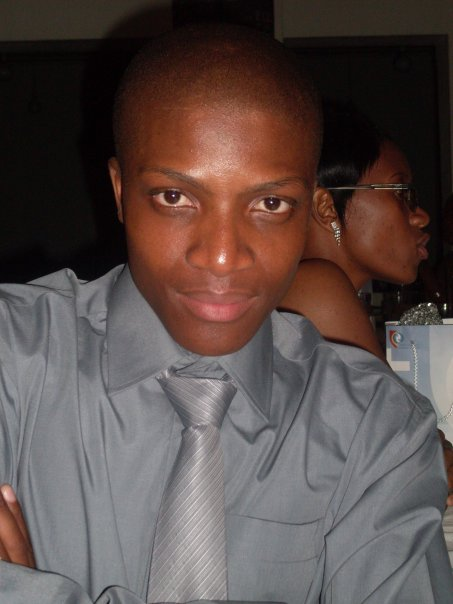 